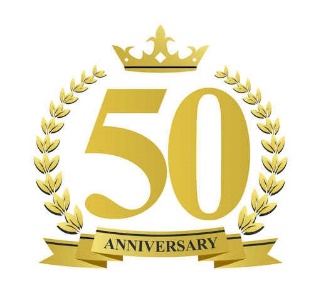 PN Student Tentative Agenda 2020 Tuesday, April 21, 2020                 Ambassadors ONLY3:00 pm – 5:00 pm		Ambassador Meeting – Leadership Training		Studio B			 	 Mary Sue Perrago RN 5:30 pm – 7:00 pm		MLPNA Board/ Ambassador Dinner	Vouchers for Back Bay Buffett 		7:00 pm – 9:00 pm 		 Ambassadors Set Up College Registration Tables	Studio BWednesday, April 22, 20207:30 am – 8:30 am 		Continental Breakfast for Ambassadors Only 		Studio B				** Breakfast is not provided for early arrival participates 		Ambassadors Complete Set Up College Registration Tables		Studio B7:30 am – 8:30 am 		T-Shirt Set UP – Place Poster Board with T- Shirt on College Registration 					Table8:30 am – 10:00 am 		Ambassador Leadership Session II 			 Studio B				Mary Sue Perrago, RN 10:00 am – 10:45 am 	      What To Give to Ambassadors 11:00 am 			T-Shirt Judging  11:00 an – 12:30 pm		Registration – Student /Faculty 				Studio B *****Each college will have an assigned table. Each student will have on the table a name tag, conference packet, and Convention information. 11:30 – LUNCH Buffett -  Provided for Students and Faculty 				Studio B12:30 – 	Poster Set Up - - Each college should  Set up poster on your registration table. Wednesday, April 22, 2020  1:00 pm – 2:45 pm 	Opening General Session 			Studio B			Welcome 		LeKathryn Gipson				MLPNA PresidentPresentation of the Distinguished Joy of Serving Award 		    MLPNA Board 				Presentation of the MLPNA and NALPN Scholarships	    		 MLPNA Board	1:30 pm – 2:45 pm 		Key Note Address 				 3:00 pm – 3:15 pm Turn in Career Quest Notebooks receive an appointment time for job interview   			      Turn in Community Service Notebook 				 Studio B			      Receive Appointment Times for Prepared Speech  3:00 pm – 4:00 pm	Diabetes and the Hurst’s Step by Step Approach to NCLEX Review				Leigh Ann Creel, MSN, RN Sales Support Specialist Sponsored by Hurst Review Services 		              					Studio B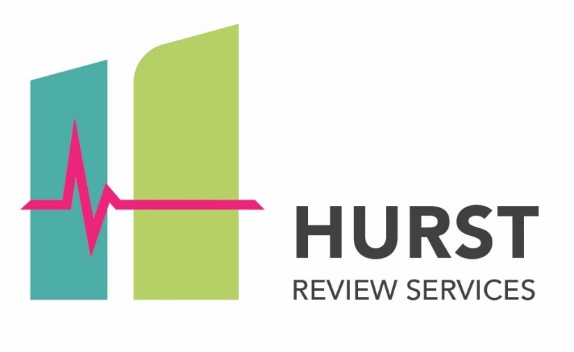 4:00 PM – Poster Judging -  PN Student should be  stationed at the Poster for interview 5:00 PM – Remove Posters from exhibit Enjoy the Mississippi Gulf Coast.  Thursday, April 23, 2020 	  Exhibit Day 7:30   am – 8:30 am 		Continental Breakfast 					Studio B		 		 Students /Faculty/ Exhibits 			8:30 am – 12:00 pm 		Prepared Speech by Appointment Times			Ballroom E8:30 am – 12:00 pm 		Career Quest by Appointment Times	BoardRoom next to Arcade  8:30 am – 9:30 am		Mississippi Board of Nursing				Studio B		 9:45 am – 10:45am 		Lab Values Made Easy					Studio B					Marcia Russell 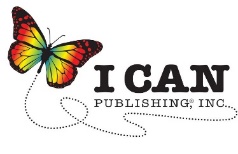 11:00 am – 12:00 PM	       Pharmacology Made Insanely Easy for NCLEX Success!	Studio B		   			 Marcia Russell MSN, RN	                                                                                                                     12:00 pm – 1:30 PM 	 LUNCH – Custom LPN Luncheon				Door Prizes/ Giveaways/ Price is Right 			Sponsored by HMP Nursing and Bedford Care Centers   2:00 PM- 2:30 PM 	Ann Brumfield  30 Minutes 2:30- 2:45 PM  		William Carey University      Judy Baker 3:00 pm 		Awards 3:30 Closing - Mississippi Color Guard 	-Lisa Pearson -  30 Minutes 			